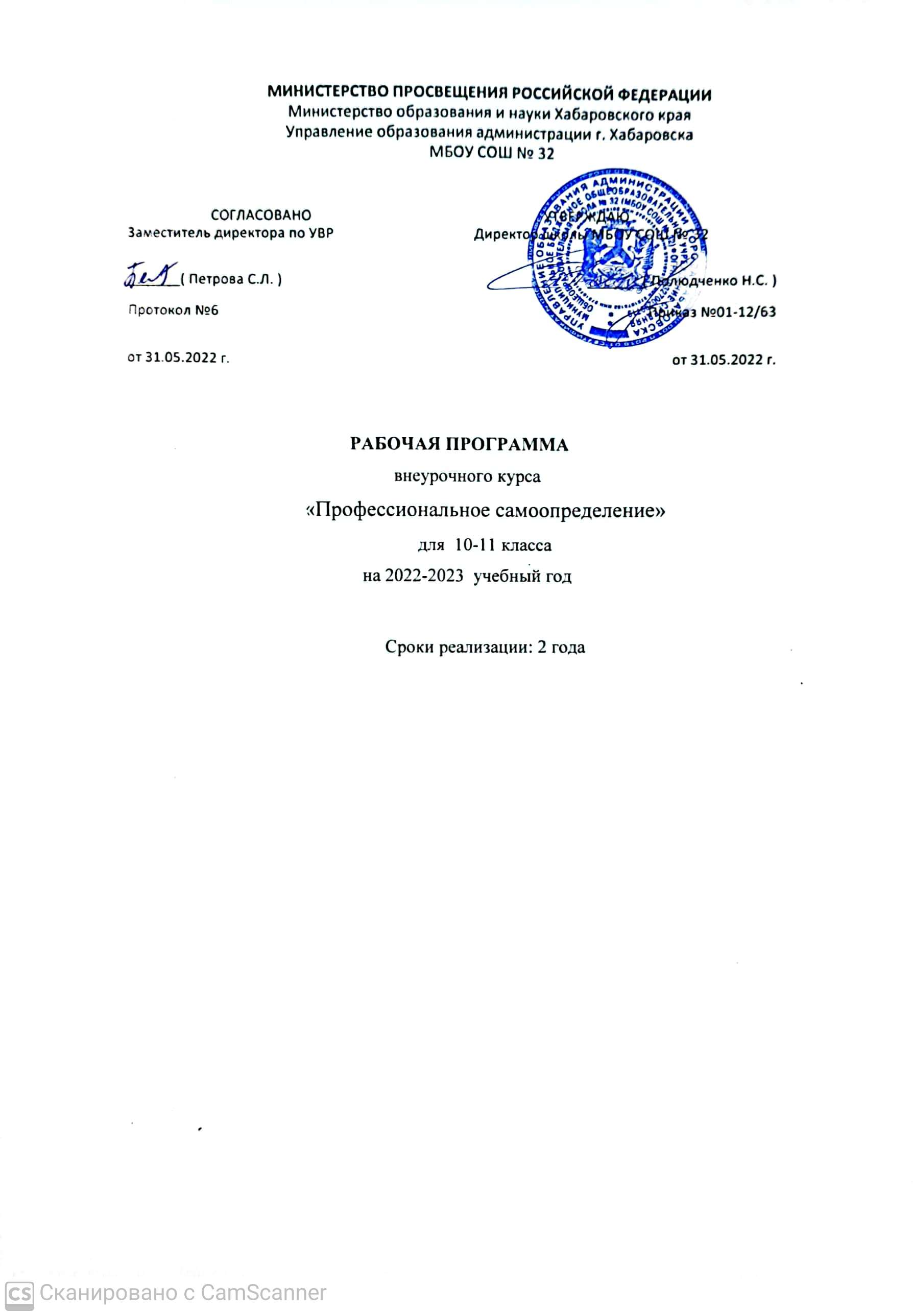 Пояснительная записка.Одним из приоритетных направлений современного воспитания в условиях модернизации является подготовка школьника к осознанному профессиональному выбору, так как возросшие требования современного высокотехнологичного производства к уровню профессиональной подготовки кадров актуализируют проблемы профессиональной ориентации молодежи. Зачастую  профессиональные намерения значительной части выпускников  не соответствуют потребностям экономики страны  в кадрах определенной профессии. Рыночные отношения кардинально меняют характер и цели труда: возрастает его интенсивность, усиливается напряженность, необходима подготовка компетентного специалиста, способного к функциональной адаптации в различных сферах деятельности, умеющего самостоятельно проектировать и реализовывать свои образовательные и профессиональные ценности, саморазвиваться на протяжении всей жизни.        Рабочая программа внеурочной деятельности «Профессиональное самоопределение» предназначена для обучающихся 10-11 классов, проявляющих интерес к изучению своих возможностей и потребностей в дальнейшем выборе профессии.Программа разработана в соответствии с:Федеральным законом от 29.12.2012 № 273-ФЗ "Об образовании в Российской Федерации";Приказом  Минобрнауки России от 17.05.2012 N 413 (ред. от 29.06.2017) "Об утверждении федерального государственного образовательного стандарта среднего общего образования" (Зарегистрировано в Минюсте России 07.06.2012 N 24480);  Приказом Министерства образования и науки от 29 июня 2017 года №613 «О внесении изменений в федеральный государственный образовательный стандарт среднего общего образования, утвержденный приказом Министерства образования и науки Российской Федерации от 17 мая 2012 года № 413»; Примерной основной образовательной программой среднего общего образования, одобренной решением федерального учебно-методического объединения по общему образованию, протокол от 28 июня 2016 г. № 2/16-з; Приказом Министерства просвещения Российской Федерации от 22.03.2021 г. № 115 «Об утверждении Порядка организации и осуществлении образовательной деятельности по основным образовательным программам начального общего, основного общего и среднего общего образования»;Постановлением Главного государственного санитарного врача Российской Федерации от 28 сентября 2020 г. N 28 г. Москва "Об утверждении санитарных правил СП 2.4.3648-20 "Санитарно-эпидемиологические требования организации воспитания и обучения, отдыха и оздоровления детей и молодёжи";ООП СОО МБОУ СОШ №32;Учебным планом МБОУ СОШ №32;        Вопрос жизненного выбора, профессионального самоопределения выпускников был и остается одним из самых важных и сложных для образовательных учреждений, старшеклассников, их родителей. Профессиональное развитие – это непрерывная цепь профессиональных выборов. На каждом этапе профессионального выбора могут оказывать влияние факторы, которые исходят как от социальной среды, так и от самого человека.        Программа «Профессиональное самоопределение» позволяет учащимся изучить своивозможности и потребности и соотнести их с требованиями, которые предъявляет интересующая их профессия, подготовиться к будущей трудовой профессиональной деятельности и в дальнейшем успешно выстроить профессиональную карьеру, адаптируясь к социальным условиям и требованиям рынка труда. Данный курс позволяет обучающимся осознать многообразие мира профессий, ответственность каждого за построение своего профессионального пути, возможности развития человека в профессиональной деятельности, также выявить профессиональные намерения, интересы, склонности учеников, соотнести выбранную профессию с индивидуальными возможностями, определить альтернативные выборы в профессиях. Сформировать внутреннюю готовность самостоятельно и осознанно планировать и реализовывать перспективы своего профессионального, жизненного и личностного развития с учетом гендерного аспекта.        Программа  рассчитана на 68 часов (34 часа – 10 класс, 34 часа – 11 класс), включает в себя теоретические и практические занятия, беседы для учащихся. Программа включает цикл бесед и практические занятия, призванные помочь старшеклассникам в анализе своих психологических особенностей и в профессиональном самоопределении.        При составлении программы были использованы игровые методы Н.С. Пряжникова, теоретические идеи Е.А. Климова, подходы к вопросу профориентации, изложенные в курсе «Выбирайте профессию» Е.Н. Прошицкой, развивающие задания «Реализуй себя» Селевко Г.К.; программа профессионального самоопределения Резапкиной Г.В. «Я и моя профессия».        Основной целью данной программы является - формирование у учащихся готовности к осознанному социальному и профессиональному самоопределению.Цель осуществляется посредством выполнения следующих задач:подготовить школьников к осознанному выбору профиля обучения в старшей школе и вперспективе — будущей профессии;расширить знания учащихся о мире профессий, познакомив их с классификацией, типами и подтипами профессий, возможностями подготовки к ним, дать представление о профпригодности и компенсации;обучить учащихся выявлению соответствия требований выбранной профессии их способностям и возможностям;обучить планированию профессиональной карьеры; показать механизм выбора профессии; определить оптимальный вариант, при котором желания и возможности максимально приближены друг к другу;сформировать отношение старшеклассника к себе как субъекту будущей профессии;овладеть умением анализировать профессию; изучить требования профессии к человеку;получить опыт соотнесения требований профессии с собственными интересами и возможностями.Результаты освоения курса внеурочной деятельности.Личностные результаты:– ориентация обучающихся на достижение личного счастья, реализацию позитивных жизненных перспектив, инициативность, креативность, готовность и способность к личностному самоопределению, способность ставить цели и строить жизненные планы;– готовность и способность обеспечить себе и своим близким достойную жизнь в процессе самостоятельной, творческой и ответственной деятельности;– формирование выраженной в поведении нравственной позиции, в том числе способности к сознательному выбору добра, нравственного сознания и поведения на основе усвоения общечеловеческих ценностей и нравственных чувств (чести, долга, справедливости, милосердия и дружелюбия);– развитие компетенций сотрудничества со сверстниками, детьми младшего возраста, взрослыми в образовательной, общественно полезной, учебно-исследовательской, проектной и других видах деятельности;– готовность и способность к образованию, в том числе самообразованию, на протяжениивсей жизни; сознательное отношение к непрерывному образованию как условию успешной профессиональной и общественной деятельности;– осознанный выбор будущей профессии как путь и способ реализации собственных жизненных планов;– готовность обучающихся к трудовой профессиональной деятельности как к возможности участия в решении личных, общественных, государственных, общенациональных проблем;– потребность трудиться, уважение к труду и людям труда, трудовым достижениям, добросовестное, ответственное и творческое отношение к разным видам трудовой деятельности;Метапредметные:Регулятивные универсальные учебные действия-самостоятельно определять цели, задавать параметры и критерии, по которым можно определить, что цель достигнута;-оценивать возможные последствия достижения поставленной цели в деятельности, собственной жизни и жизни окружающих людей, основываясь на соображениях этики и морали;- ставить и формулировать собственные задачи в образовательной деятельности и жизненных ситуациях;- оценивать ресурсы, в том числе время и другие нематериальные ресурсы, необходимые для достижения поставленной цели;- выбирать путь достижения цели, планировать решение поставленных задач, оптимизируя материальные и нематериальные затраты; - организовывать эффективный поиск ресурсов, необходимых для достижения поставленной цели;- сопоставлять полученный результат деятельности с поставленной заранее целью.Познавательные универсальные учебные действия- искать и находить обобщенные способы решения задач, в том числе, осуществлять развернутый информационный поиск и ставить на его основе новые (учебные и познавательные) задачи;- критически оценивать и интерпретировать информацию с разных позиций,  распознавать и фиксировать противоречия в информационных источниках;- использовать различные модельно-схематические средства для представления существенных связей и отношений, а также противоречий, выявленных в информационных источниках;- находить и приводить критические аргументы в отношении действий и суждений другого; спокойно и разумно относиться к критическим замечаниям в отношении собственного суждения, рассматривать их как ресурс собственного развития;- выходить за рамки учебного курса и осуществлять целенаправленный поиск возможностей для  широкого переноса средств и способов действия;- выстраивать индивидуальную образовательную траекторию, учитывая ограничения со стороны других участников и ресурсные ограничения;- менять и удерживать разные позиции в познавательной деятельности.Коммуникативные универсальные учебные действия- осуществлять деловую коммуникацию как со сверстниками, так и со взрослыми (как внутри образовательной организации, так и за ее пределами), подбирать партнеров для деловой коммуникации исходя из соображений результативности взаимодействия, а не личных симпатий;- при осуществлении групповой работы быть как руководителем, так и членом команды в разных ролях (генератор идей, критик, исполнитель, выступающий, эксперт и т.д.);- координировать и выполнять работу в условиях реального, виртуального и комбинированного взаимодействия;- развернуто, логично и точно излагать свою точку зрения с использованием адекватных (устных и письменных) языковых средств;- распознавать конфликтогенные ситуации и предотвращать конфликты до их активной фазы, выстраивать деловую и образовательную коммуникацию, избегая личностных оценочных суждений.Предметные результаты:По окончании программы старшеклассники должны овладеть:- знаниями о профессиональном самоопределении, о требованиях к составлению личного профессионального плана;- правилами выбора профессии и сведениями о путях получения профессионального образования;- понятиями об интересах, мотивах и ценностях профессионального труда, а также психофизиологических и психологических ресурсах личности в связи с выбором профессии;- понятиями темперамента, черт характера, самооценки, эмоционально-волевой сферы, типов нервной системы;- знаниями о рынке профессионального труда и образовательных услуг;- способами выхода из конфликтных и проблемных ситуаций, связанной с выбором профиля и пути продолжения образования;- способностью объективно оценивать свои индивидуальные возможности в соответствии с избираемой деятельностью;- умениями ставить цели и планировать действия для их достижения, самосовершенствоваться в учебной и трудовой деятельности;- способностью анализировать профессиограммы, информацию о профессиях (по общим признакам профессиональной деятельности), а также о ситуации на рынке профессионального труда в городе, районе, области, стране.Содержание курса внеурочной деятельности с указанием форм организации и видов деятельности.Профессия и специальность: происхождение и сущность. Многообразие мира профессий (2 часа).Предмет и задачи курса. Происхождение труда. Разделение труда. Мануфактура. Крупная машинная индустрия. Постиндустриальное общество. Современные формы разделения труда: международное, отраслевое, технологическое, функциональное, профессиональное, специальное. Сущность понятий «профессия», «специальность», «специализация», «квалификация», «должность». Основные характеристики профессий. Важность выбора профессии в жизни человека. Классификация профессий по Е.А. Климову: типы профессий, требования профессии к человеку. Характеристика труда: содержание, характер, процесс и условия труда. Функции человека в процессе труда. Готовность к труду. Предмет труда. Средство труда. Продукты трудовой деятельности. Сферы, отрасли и секторы экономики. Сферы материального и нематериального производства. Отрасль труда. Предпринимательство как сфера трудовой деятельности. Цель, значение, формы предпринимательства.Формирование теоретических представлений и понятий, связанных с миром профессий. Формула профессии. Понятие профессиограммы. Типы профессиограмм.Форма организации занятий: лекция, дискуссия, работа в малых группах, мозговой штурм. Профориентационная игра: «Ассоциации».Развивающие процедуры: обсуждение результатов диагностических тестов.Характеристика профессий типа «Человек – человек» (1 час).Характеристика профессий типа «человек-человек». Подтипы профессий типа «человек-человек». Понятие «профессионально важные качества» (ПВК). ПВК профессий типа «человек-человек». Анализ характеристик профессий различных подтипов типа «человек-человек».Характеристика профессий типа «Человек – техника» (1 час).Характеристика профессий типа «человек-техника» ПВК профессий типа «человек-техника». Анализ характеристик профессий различных подтипов типа «человек-техника».Характеристика профессий типа «Человек – знаковая система» (1 час).Характеристика профессий типа «человек – знаковая система» ПВК профессий типа «человек - знаковая система». Анализ характеристик профессий различных подтипов типа «человек - знаковая система».Характеристика профессий типа «Человек – природа» (1 час).Характеристика профессий типа «человек-природа» ПВК профессий типа «человек-природа». Анализ характеристик профессий различных подтипов типа «человек-природа».Характеристика профессий типа «Человек – художественный образ» (1 час).Характеристика профессий типа «человек - художественный образ» ПВК профессий типа «человек – художественный образ». Анализ характеристик профессий различных подтипов типа «человек - художественный образ».Экскурсии на предприятия, в учреждения г. Хабаровска. Знакомство с профессиями. (7 ч.)Встречи с людьми востребованных рабочих профессий. Диалог. Вопросы и ответы.Профессиональное самоопределение. Основные подходы к индивидуальному выбору профессии (2 часа).Проблема выбора профессии. Дискуссия «Факторы, влияющие на выбор профессии в современных условиях». Мозговой штурм «Какой должна быть профессия?».  Соотношение «хочу», «могу» и «надо». Целеполагание при выборе профессии. Матрица выбора профессии. «хочу» - «могу» - «надо» - «выбираю». Склонности, интересы и мотивы в профессиональном выборе («хочу»). Возможности личности в профессиональной деятельности («могу»). Специальные способности. Профпригодность. Частичная профпригодность. Понятие компенсации. Социальные проблемы труда, потребности рынка труда в кадрах («надо»). «Выбираю»: выбор профессии на основе самооценки и анализа составляющих «хочу» — «могу»— «надо».Здоровье и выбор профессии (1 час).Свойства нервной системы, их взаимосвязь с индивидуальными особенностями поведения личности, значение нервной системы в профессиональной деятельности. Понятие «неблагоприятные производственные факторы». Работоспособность. Условия и режим работы.Практическая работа: знакомство с нормативными документами по охране труда.Диагностические методики: «Теппинг-тест», «Профессиональная пригодность и здоровье».Развивающие процедуры: обсуждение результатов диагностических тестов.Влияние темперамента на выбор профессии. Определение типа темперамента (1 час).Темперамент. Типы темперамента. Анализ различных типов нервной системы и темпераментаДиагностические методики: опросник Айзенка, «Карта интересов» Е.А. Климова.Развивающие процедуры: обсуждение результатов диагностическихРазвивающие процедуры: обсуждение результатов диагностических тестов.Практическая работа «Профессиональный тип личности» (1 час)Определение своего профессионального типа личности. Ошибки, которые наиболее часто допускаются при выборе профессии.Диагностические методики: «Профессиональный тип личности» Дж. Голланда.Развивающие процедуры: обсуждение результатов диагностических тестов.Деловая игра «Кадровый вопрос» (1 час)Актуализация осознанного самостоятельного выбора (самоопределения) учащимися профессионального пути. Знакомство с новыми профессиями. Развитие навыков целеполагания и планирования. Формирование информационного пространства.Практическая работа: автономный игровой тренинг по развитию навыков целеполагания и планирования «Кадровый вопрос». Обучающиеся знакомятся как с малоизвестными профессиями, так и с традиционными. Учащиеся соотносят требования, которые предъявляет профессия с возможностями человека (претендента).Развивающие процедуры: дискуссия по результатам выполненных заданий.Современный рынок труда. Топ-30 профессий Хабаровского края. Профессии будущего (1 час).Информационное сообщение об изменениях, происходящих в обществе в последние десятилетия, и их отражение в мире профессионального труда. Исчезновение одних профессий и появление других. Современный рынок труда.  Многообразие профессий. Человек как субъект выбора. Формула выбора профессии.Форма организации занятий: лекция, дискуссия, работа в малых группах, работа с интернет-ресурсами.Пути получения профессионального образования. Государственные образовательные стандарты (2 часа).Структура учреждений профессионального образования. Государственные образовательные стандарты профессионального образования. Университеты, институты, академии, техникумы, колледжи Дальнего востока. Что необходимо знать при выборе учебного заведения.Форма организации занятий: лекция, дискуссия, работа в малых группах, мозговой штурм, работа в интернете с официальными сайтами профессиональных образовательных учреждений.Комплексная профориентационная диагностика  (3 часа).Комплексная оценка статуса профессиональной идентичности, мотивационной и личностной сферы обучающихся:     1. Методика изучения статусов профессиональной идентичности (А.А. Азбель, А.Г. Грецов)     2. Карта интересов (А. Е. Голомшток)     3. Изучение мотивов профессиональной деятельности учащегося (Л. А. Головей)     4. Изучения мотивации достижения (А. Мехрабиан)     5. Исследование самооценки (Дембо, Рубинштейн)     6. Диагностика работоспособности (теппинг-тест Е.П. Ильина)     7. Исследование межличностных отношений (Т. Лири)     8. Изучение мотивации обучения в ВУЗе (Т. И. Ильина)     9. Конструктивный рисунок человека (А.А. Карелина)Форма организации занятий: диагностика и обсуждение результатов.Проект: Профессии моей семьи. Профессиональные династии (1 час).Профессиональная деятельность. Этапы построения карьеры (1 час).Профессиональная деятельность: функции, цели, задачи, средства и предметы труда, результаты. Требования рынка труда к профессионалу. Профессиональная компетентность, профессиональное мастерство. Показатели профессионального мастерства. Профессиональный рост (построение карьеры по вертикали и горизонтали). Необходимость постоянного самообразования и профессионального совершенствования. Понятие штатного расписания и должности.Профессиональная карьера, ее формы. Этапы построения карьеры. Структура плана профессиональной карьеры.Практическая работа. Запись в тетрадь опорных понятии. Заполнение таблицы:Личный профессиональный план (2 часа).Знакомство с ЛПП, его параметрами и значением в проектировании профессионального пути, умение составлять ЛПП для выбранной и прогнозировать правильности выбора будущей профессии. Составление ЛПП.Форма организации занятий: мини-лекция, практическое занятие, работа со схемой ЛПП по Е.А. Климову и опросником ЛПП Н.С. Пряжниковой.Имидж, портфолио, резюме. Способы поиска работы (3 часа).Составляющие имиджа. «По одежке встречают, а по уму провожают». Особенности резюме. Основные требования к составлению резюме. На что обратить внимание при составлении резюме, чтобы получить хорошую работу. Что должно содержать портфолио. На что влияет содержимое портфолио. Непосредственное обращение гражданина к работодателю. Обращение в государственную службу занятости. Использование негосударственных посреднических фирм. Анализ объявлений о вакансиях, размещенных в печатных изданиях, на радио и телевидении, на улицах и др.Рассылка резюме. Использование сети Интернет для поиска и размещения информации.Сравнительная характеристика различных способов поиска работы.Форма организации занятий: игровые и трениинговые упражнения, работа в малых группах, мозговой штурм.Практикум «Молодой специалист ищет работу» (1 час).Проблемы трудоустройства молодых специалистов. Стратегии поиска работы. Упражнения «Объявление в газете», работа с интернет-ресурсами.Форма организации занятий: мини-лекция, дискуссия, работа в малых группах, мозговой штурм, поисковая работа в сети интернет.Деловое общение (1 час).Общение. Способность различных людей к общению. Деловое общение. Основные признаки делового общения. Стили общения.Конфликты. Стратегии поведения в конфликте. Разрешение конфликтов (1 час).Конфликты. Способы выхода из ситуаций. Упражнения «Подарок», «Паровой каток», «Разгневанный ребенок», «Жалобщик»,  «Молчун», «Сверхподатливый»,  «Разговор по телефону», «Достойный ответ».Форма организации занятий: дискуссия, игровые и тренинговые упражнения, работа в малых группах, мозговой штурм.Я – босс: лидерство и принятие решений (2 часа).Качества и позиция лидера. Типы лидерства. Лидерские роли. Современный руководитель: какой он? Упражнения «Многоликий лидер», «Руководитель», «Портрет лидера», Ситуация-проба «Теремок». Форма организации занятий: дискуссия, игровые и тренинговые упражнения, работа в малых группах, мозговой штурм.Практическая работа «Лестница успеха» (1 час).Планирование и целеполагание. «Карта желаний», упражнения «Каким я вижу себя в 35 лет», «Ошибки и удачи в моей профессиональной карьере».Форма организации занятий: мини-лекция, дискуссия, игровые и тренинговые упражнения, работа в малых группах, мозговой штурм.Консультирование обучающихся и их родителей (законных представителей) по результатам практических занятий и диагностик.Форма организации занятий: индивидуальнее, групповые и семейные консультации.Рынок труда. Трудовые правоотношения (10 часов).Понятие и сущность рынка труда. Факторы формирования спроса и предложения на рынке труда. Проблемы и трудности современного рынка труда России, региона. Пути их преодоления. Безработица: причины возникновения, виды, способы борьбы с безработицей. Формы оплаты труда.Творческий проект «Мой выбор»: разработка и оформление (2 часа).Цели и задачи творческих проектов «Мой выбор». Компоненты проекта «Мой выбор». Требования к оформлению проекта. Порядок проведения защиты проекта. Критерии оценивания проекта.Практическая работа. Запись в тетрадь опорных понятий. Ознакомление с примерами творческих проектов «Мой выбор», выполненными учениками предыдущих классов. Выполнение и оформление проекта.Защита творческих проектов «Мой выбор»  (1 час).Критерии оценки их выполнения и защиты. Представление жюри. Порядок проведения защиты творческих проектов. Представление учащимися пояснительной записки и результатов профпроб, ответы на вопросы. Оценивание защиты, подведение итогов.Практическая работа. Представление и защита проектов.Тематическое планирование 10 класс (2022-2023 уч.год).ПозицииСодержаниеМоя будущая профессияЦель деятельностиЗадачи деятельностиПредмет трудаСредства трудаРезультаты трудаТребуемый уровень образованияВозможности профессионального роста(разряд, класс, категория, звание)Возможная заработная плата№ п/пТема занятияТеорияПрактикаДата проведенияДата проведения№ п/пТема занятияТеорияПрактикаПланФакт1Профессия и специальность: происхождение и сущность. 12.Многообразие мира профессий. Характеристика труда.13Понятие профессиограммы. Типы профессиограмм.14Характеристика профессий типа «Человек – человек».15Профессиональные пробы и мастер-классы по типу профессий «Человек-человек»16Профессиональные пробы и мастер-классы по типу профессий «Человек-человек»17Профессиональные пробы и мастер-классы по типу профессий «Человек-человек»18Профессиональные пробы и мастер-классы по типу профессий «Человек-человек»19Характеристика профессий типа «Человек – техника»110Профессиональные пробы и мастер-классы по типу профессий «Человек-техника»111Характеристика профессий типа «Человек – природа»112Профессиональные пробы и мастер-классы по типу профессий «Человек-природа»113Характеристика профессий типа «Человек – художественный образ»114Профессиональные пробы и мастер-классы по типу профессий «Человек-художественный образ»115Характеристика профессий типа «Человек – знаковая система»116Профессиональные пробы и мастер-классы по типу профессий «Человек-знаковая система»117-18Профессиональное самоопределение. Основные подходы к индивидуальному выбору профессии1119Здоровье и выбор профессии120-21Влияние темперамента на выбор профессии. Практическая работа «Определение типа темперамента»1122Практическая работа «Профессиональный тип личности»123Деловая игра «Кадровый вопрос»124Современный рынок труда. Топ-30 профессий Хабаровского края. Профессии будущего125Пути получения  профессионального образования. Государственные образовательные стандарты126Практическая работа «Выбор учреждения профессионального образования»127-29Комплексная профориентационная диагностика  330-31Проект: «Профессии моей семьи. Профессиональные династии» (разработка и оформление)232Защита проектов: «Профессии моей семьи. Профессиональные династии»133-34Консультирование обучающихся и их родителей (законных представителей) по результатам практических занятий и диагностик.2Тематическое планирование 11 класс (2023-2024 уч.год)Тематическое планирование 11 класс (2023-2024 уч.год)Тематическое планирование 11 класс (2023-2024 уч.год)Тематическое планирование 11 класс (2023-2024 уч.год)№п/пТема занятияТеорияПрактика1Профессиональная деятельность. Этапы построения карьеры.12Слагаемые успеха в профессиональном самоопределении.13Личный профессиональный план.14Практическая работа «Построение личного профессионального плана»15Имидж, портфолио, резюме. Способы поиска работы16Практическая работа «Составление резюме»17Практическая работа «Анализ объявлений о вакансиях, размещенных в СМИ, сети Интернет»18Практикум «Молодой специалист ищет работу»19Деловое общение. Профессиональная этика110Проект «Самопрезентация на рынке труда»111Конфликты. Стратегии поведения в конфликте. 112Практикум «Разрешение конфликтов»113Я – босс: лидерство и принятие решений114Деловая игра «Лидер»115Профессиональные пробы и мастер-классы по типу профессий «Человек-человек»116Профессиональные пробы и мастер-классы по типу профессий «Человек-техника»117Профессиональные пробы и мастер-классы по типу профессий «Человек-природа»118Профессиональные пробы и мастер-классы по типу профессий «Человек-знаковая система»119Профессиональные пробы и мастер-классы по типу профессий «Человек-художественный образ»120Практическая работа «Лестница успеха»121Единый день профориентации: встреча с представителями учебных заведений города, области.122Проблемы и трудности современного рынка труда России, региона и пути их решения.123Факторы формирования предложения и спроса на рынке труда.124Рынок труда и распределение доходов.125Безработица: виды и причины возникновения.26Практическая работа «Меры по борьбе с безработицей»127Служба Занятости. Встреча с сотрудниками ЦСЗН г.Переславля-Залесского.128Заработная плата. Формы и системы оплаты труда.29-30Законодательство РФ о трудовых правоотношениях231Практическая работа «Трудовые правоотношения»132-33Творческий проект «Мой выбор» (разработка и оформление)234Защита творческих проектов «Мой выбор»  1